Žáci a učitelé ZŠ Moutnice vás srdečně zvou 22.10.2021 v 15:15 naZAHRADNÍ SLAVNOST PTÁCI – NAŠI  SOUSEDÉ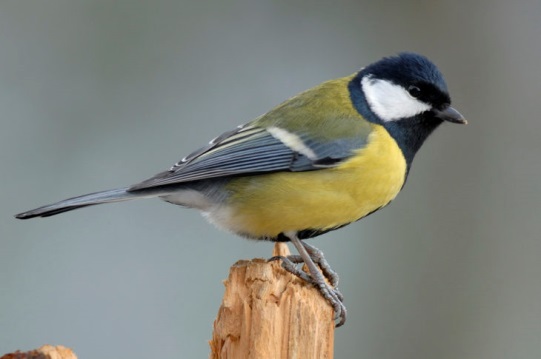 Akce se uskuteční na školní zahradě.Program: dravci a sovyvýuková a tvořivá stanoviště    pohoštění, čaj       